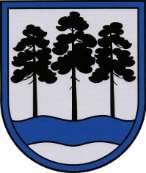 OGRES  NOVADA  PAŠVALDĪBAReģ.Nr.90000024455, Brīvības iela 33, Ogre, Ogres nov., LV-5001tālrunis 65071160, fakss 65071161, e-pasts: ogredome@ogresnovads.lv, www.ogresnovads.lv PAŠVALDĪBAS DOMES SĒDES PROTOKOLA IZRAKSTS  15.§ Par 2018.gada 5.jūnijā noslēgtā zemes nomas līguma Nr.10-8.1/2018-10 pagarināšanu Izskatot I. M., personas kods [personas kods], dzīvesvietas adrese [dzīvesvietas adrese], 2019.gada 5.februāra iesniegumu (reģistrēts Ogres novada pašvaldībā 2019.gada 5.februārī ar Nr.2-4.2/678) par zemes vienības “Ranka 116”, Ogresgals, Ogresgala pag., Ogres nov., kadastra apzīmējums 7480 004 0329, turpmāk kopā – Zemes vienība, iznomāšanu, Ogres novada pašvaldības dome konstatēja:saskaņā ar Ogres novada pašvaldības domes 2018.gada 24.maija lēmumu “Par rezerves zemes fondā iekļautās zemes vienības “Ranka 116”, Ogresgals, Ogresgala pag., Ogres nov., iznomāšanu fiziskai personai” I. M. (turpmāk – Nomniece) uz vienu gadu iznomāta rezerves zemes fondā ieskaitītā zemes  vienība “Ranka 116”, Ogresgals, Ogresgala pag., Ogres nov.;2018.gada 5.jūnijā Nomniece noslēgusi ar Ogres novada pašvaldību zemes nomas līgumu;Saskaņā ar Zemes pārvaldības likuma 17.panta sesto daļu šā panta pirmajā daļā minētie zemes gabali, par kuriem šā panta piektajā daļā noteiktajā termiņā pašvaldības un ministrijas Valsts zemes dienesta publicētajos rezerves zemes fondā ieskaitītās un īpašuma tiesību atjaunošanai neizmantotās zemes izvērtēšanas sarakstos nav izdarījušas atzīmi par zemes gabala piederību vai piekritību pašvaldībai vai valstij, piekrīt vietējai pašvaldībai tās administratīvajā teritorijā. Lēmumu par šo zemes gabalu ierakstīšanu zemesgrāmatās pieņem pašvaldība. Līdz 2019.gada 16.februārim, kad beidzās rezerves zemes fondā ieskaitītās un īpašuma tiesību atjaunošanai neizmantotās zemes izvērtēšanas termiņš, zemes izvērtēšanas sarakstos nav izdarīta atzīme par zemes vienības “Ranka 116”, Ogresgals, Ogresgala pag., Ogres nov., piekritību pašvaldībai vai valstij, līdz ar to minētā zemes vienība piekrīt Ogres novada pašvaldībai. Lēmums par piekritību nav pieņemts.Nomniece zemes nomas maksu veic savlaicīgi un parāda par zemes nomu  un nekustamā īpašuma nodokļa maksājumiem nav. Zemes vienība tiek izmantota atbilstoši zemes nomas līgumā noteiktajam mērķim - personiskās palīgsaimniecības vajadzībām.               Ņemot vērā Ogres novada pašvaldības Īpašuma iznomāšanas komisijas 2019.gada 28.februāra sēdes protokola Nr.5 izrakstu 3.§, pamatojoties uz Ministru kabineta 2018.gada 19.jūnija noteikumu Nr.350 “Publiskas personas zemes nomas un apbūves tiesības noteikumi” 28.punktu, 29.2.apakšpunktu, 30. un 53.punktu, Ogres novada pašvaldības saistošo noteikumu Nr.13/2012 “Par neapbūvētu zemesgabalu (personiskām palīgsaimniecībām un sakņu (ģimenes) dārziem) nomas maksas aprēķināšanas kārtību” 2.1. apakšpunktu,balsojot: PAR – 13 balsis (E.Helmanis, G.Sīviņš, S. Kirhnere, M.Siliņš, Dz.Žindiga, Dz.Mozule, D.Širovs, A.Mangulis, J.Laptevs, M.Leja, J.Iklāvs, J.Latišs, E.Bartkevičs), PRET – nav, ATTURAS – nav,Ogres novada pašvaldības dome NOLEMJ:Pagarināt uz pieciem gadiem 2018.gada 5.jūnijā noslēgto zemes nomas līgumu Nr. 10-8.1/2018-10 par rezerves zemes fondā ieskaitītās zemes vienības “Ranka 116”, Ogresgals, Ogresgala pag., Ogres nov., kadastra apzīmējums 7480 004 0329, iznomāšanu I. M.Uzdot Ogres novada pašvaldības centrālās administrācijas “Ogres novada pašvaldība” Kancelejai viena mēneša laikā pēc lēmuma spēkā stāšanās nosūtīt pieņemto lēmumu I. M.Uzdot Ogres novada pašvaldības centrālās administrācijas “Ogres novada pašvaldība” Ogresgala pagasta pārvaldes vadītājai viena mēneša laikā pēc lēmuma spēkā stāšanās sagatavot un organizēt vienošanos par grozījumu 2018.gada 5.jūnijā noslēgtajā zemes nomas līgumā noslēgšanu atbilstoši Ministru kabineta 2018.gada 19.jūnija noteikumiem Nr.350 “Publiskas personas zemes nomas un apbūves tiesības noteikumi”. Kontroli par lēmuma izpildi uzdot pašvaldības izpilddirektora vietniecei Danai Bārbalei.  (Sēdes vadītāja,domes priekšsēdētāja E. Helmaņa paraksts)Ogrē, Brīvības ielā 33                Nr.42019.gada 21.martā